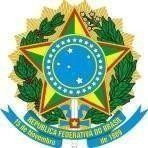 SERVIÇO PÚBLICO FEDERALCONSELHO REGIONAL DE ENGENHARIA E AGRONOMIA DE PERNAMBUCO – CREA-PEANEXO III - DECLARAÇÃO DE INEXISTENCIA DE FATO IMPEDITIVOA pessoa jurídica......................................., inscrita no CNPJ sob o nº	com sedeà ................................................................. bairro ..............., Cidade ............................ Estado ..........CEP ........................., neste ato representada por, portador do documento de identidade RG nº............... e inscrito no CPF sob o nº	, declara sob as penas da lei, que até a presentedata inexistem fatos impeditivos para sua habilitação no presente processo licitatório, ciente da obrigatoriedade de declarar ocorrências posteriores.Recife, (data).Assinatura do responsável pela pessoa jurídica - CNPJAv. Gov. Agamenon Magalhães, 2978 – Espinheiro – Recife/PE – CEP: 52020-000 – Fone: (81) 3423-4383 Fax: 3423.8480homepage: www.creape.org.br e-mail: assessoriajuridica@creape.org.br